	MĚSTO BOHUMÍN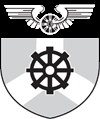 	MĚSTSKÝ ÚŘAD BOHUMÍN	Odbor životního prostředí a služeb	Masarykova 158	735 81	Bohumín……………………………………………………………………………………………………………………	STRABAG ČR a.s.	Objednávka č.:	OBJ-2021-03805-ŽPS		Vyřizuje:	 Roman Pak	Polanecká 827	Telefon:	596 092 237	72108 Ostrava - Svinov	E-mail:	pak.roman@mubo.cz	Datum:	13. 9. 2021	IČO:  60838744	DIČ:  CZ60838744……………………………………………………………………………………………………………………Objednáváme:Frézování komunikace na ul. Nádražní Celková plocha 2 325m2Cena za 1 m2 58,- Cena celkem bez DPH                  134 850,-……………………………………………………………………………………………………………………	Cena celkem v Kč: 163 169,- včetně DPH	Objednatel není při realizaci díla dle této objednávky osobou povinnou k dani a u plnění nebude uplatněn režim přenesené daňové povinnosti dle § 92e zákona o DPH v platném znění. Daň z přidané hodnoty bude odvedena z plnění této objednávky zhotovitelem.Faktury zasílejte elektronicky výhradně na adresu faktury@mubo.cz ve formátech PDF nebo ISDOC.Na základě zákona č. 110/2019 Sb.,  o zpracování osobních údajů, ve znění pozdějších předpisů souhlasím se zpracováním osobních údajů v souvislosti s uzavřením  této smlouvy a to až do odvolání písemnou cestou. Souhlas   se zpracováním  osobních údajů uděluji   v souvislosti s jejich zveřejněním dle zákona č.  340/2015  Sb., o zvláštních podmínkách účinnosti některých smluv, uveřejňování těchto smluv a o registru smluv (zákon o registru smluv). Byl jsem řádně informován o zpracování těchto údajů a prohlašuji, že  všechny údaje jsou  přesné  a pravdivé  a jsou poskytovány dobrovolně.Úhrada bude provedena pouze na účet zveřejněný v centrálním registru plátců (týká se plátců DPH).schválilpodpisdatumIng. Jan Jeziorský, MBAv. r.13. 9. 2021akceptovalpodpisdatumSTRABAG a.s.v. r. 13. 9. 2021